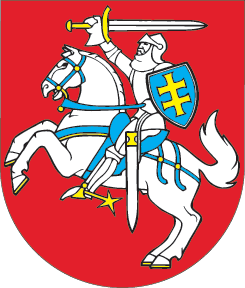 LIETUVOS RESPUBLIKOSTRIUKŠMO VALDYMO ĮSTATYMO NR. IX-2499 24 STRAIPSNIO PAKEITIMOĮSTATYMAS2019 m. birželio 6 d. Nr. XIII-2189Vilnius1 straipsnis. 24 straipsnio pakeitimasPripažinti netekusia galios 24 straipsnio 1 dalį.2 straipsnis. Įstatymo įsigaliojimasŠis įstatymas įsigalioja 2020 m. sausio 1 d.Skelbiu šį Lietuvos Respublikos Seimo priimtą įstatymą.Respublikos Prezidentė	Dalia Grybauskaitė